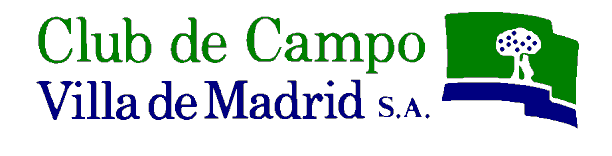 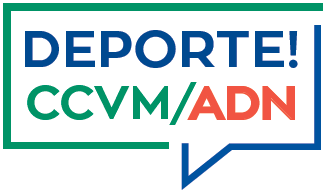 EVENTOS DEPORTIVOS FIN DE SEMANA: 2 – 3 Dic 2017DEPORTEEVENTOCARACTERFECHAENTREGA PREMIOSOBSERVACIONESBridgeTorneos sociales BridgeSocial2  y 3 de diciembreChalet Social desde las 18:00 horasGolfPremio Matrimonios - MixtoSocial2 y 3 de diciembreHípicaCSN***2 y 3 de diciembreAl finalizar la pruebaPicadero cubierto desde las 10:30 horasHockeyConsultar relación de partidosTenisLiga juvenil:CCVM Vs RACE3 de diciembreDesde las 14:00 horasPadelLiga de Menores:CCVM Vs OCIO Y DEPORTE CANAL2 de diciembreDesde las 14:00 horas